Vous trouverez en PJ vos identifiants de connexion à l’ensemble des services numériques du collège.A partir du chemin décrit ci-dessous, vous aurez notamment accès à l’ENT ICart et au logiciel PRONOTE vous proposant l’emploi du temps de votre enfant, le cahier de texte, les résultats ainsi que les éléments Vie scolaire le concernant.Connectez-vous à l’adresse : http://ent.ac-poitiers.fr Cliquez sur « Elève ou parent d’élève ».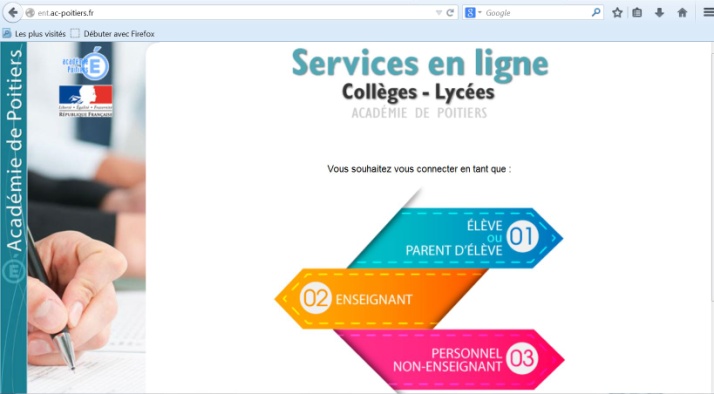  Rentrez vos identifiant et mot de passe communiqués dans la lettre jointe. Vous accéderez à votre page i-cart !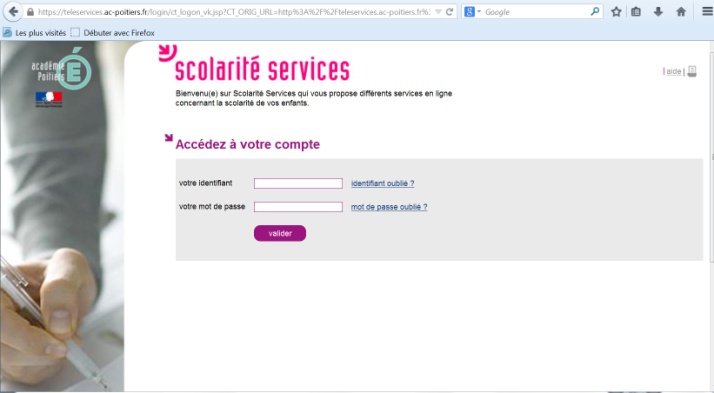 Pour accéder à Pronote, cliquez sur l’onglet du même nom.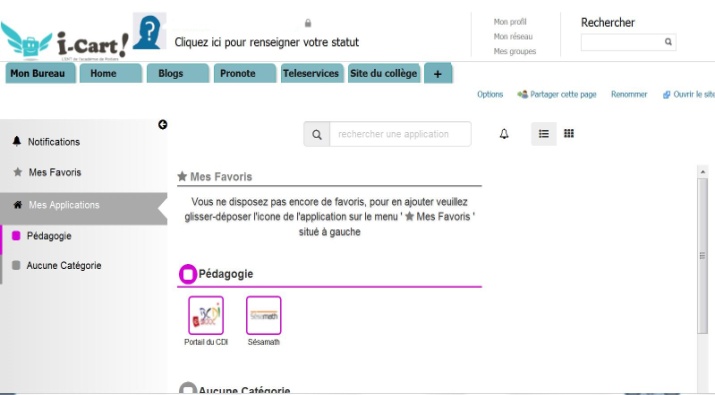 Nous restons à votre disposition pour tout renseignement complémentaire.L’Équipe de Direction